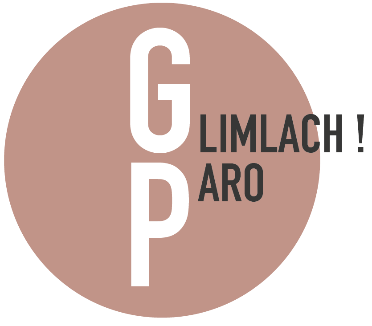 VerwijsformulierZuidpool 5 | 2801 RW  Gouda0182 – 55 55 55E-mail: info@glimlachparo.nlWebsite: www.glimlachparo.nlPatiëntgegevensPatiëntgegevensPatiëntgegevensPatiëntgegevensNaam (met voorletters)Geboortedatum Straat, huisnummer Postcode en plaatsE-mail adresNaam (met voorletters)Geboortedatum Straat, huisnummer Postcode en plaatsE-mail adres_____________________________________________________________    □ m □ v_______________________________________ Telefoon__________________________________________________________________________________________________________________________________________________________________________________________________________________________________________________________________________________________________    □ m □ v_______________________________________ Telefoon__________________________________________________________________________________________________________________________________________________________________________________________________________________________________________________________________________________________________    □ m □ v_______________________________________ Telefoon__________________________________________________________________________________________________________________________________________________________________________________________________________________________________________________________________________________________________    □ m □ v_______________________________________ Telefoon_____________________________________________________________________________________________________________________________________________________________________________________________________________________________________VerwijzerVerwijzerVerwijzerVerwijzerPraktijkNaamE-mail adresPraktijkNaamE-mail adres_____________________________________________________________________
______________________________________________  □ Tandarts  □ Mondhygiënist__________________________________________________________________________________________________________________________________________
______________________________________________  □ Tandarts  □ Mondhygiënist__________________________________________________________________________________________________________________________________________
______________________________________________  □ Tandarts  □ Mondhygiënist__________________________________________________________________________________________________________________________________________
______________________________________________  □ Tandarts  □ Mondhygiënist_____________________________________________________________________ParodontologieParodontologieParodontologieParodontologie□Advies parodontale behandelingAdvies parodontale behandelingAdvies parodontale behandeling□Restauratieve chirurgie (bijv. kroonverlenging)□Behandeling parodontitis (volledig)Behandeling parodontitis (volledig)Behandeling parodontitis (volledig)□Mucogingivale chirurgie (bijv. recessiebedekking)□Chirurgische behandeling parodontitisChirurgische behandeling parodontitisChirurgische behandeling parodontitis□Second opinionToelichtingToelichting__________________________________________________________________________________________________________________________________________
_______________________________________________________________________________________________________________________________________________________________________________________________________________
_______________________________________________________________________________________________________________________________________________________________________________________________________________
_______________________________________________________________________________________________________________________________________________________________________________________________________________
_____________________________________________________________________ImplantologieImplantologieImplantologieImplantologie□Plaatsen implantaatPlaatsen implantaatPlaatsen implantaat□Plaatsen implantaat met suprastructuur□Pre-implantologische chirurgiePre-implantologische chirurgiePre-implantologische chirurgie□Behandeling peri-implantitis□Implantologie edentaatImplantologie edentaatImplantologie edentaat□Second opinionToelichtingToelichting__________________________________________________________________________________________________________________________________________
_______________________________________________________________________________________________________________________________________________________________________________________________________________
_______________________________________________________________________________________________________________________________________________________________________________________________________________
_______________________________________________________________________________________________________________________________________________________________________________________________________________
_____________________________________________________________________Aanvullende informatieAanvullende informatieAanvullende informatieAanvullende informatie□ParodontiumstatusParodontiumstatusParodontiumstatus□Röntgenfoto’s□Medische aandoeningMedische aandoening_________________________________________________________________________________________________________________________________________________________________________________________________________